«Книга в жизнь открывает дверь».                  Литературный круиз.  Встреча с писателями для читателей всегда праздник. А встреча с теми, кто живёт рядом , пишет о твоей родине - это праздник вдвойне. Особенно для жителей села, неизбалованных такими событиями. Ведь впечатления останутся на всю жизнь.   В 2020 году литературное объединение «Вдохновение» , которое работает на базе Фатежской межпоселенческой библиотеке , будет отмечать 10 летний юбилей. Сотрудники библиотеки и авторы решили организовать встречи с читателями в разных уголках района, чтобы познакомить со своими произведениями .   Литературный круиз  уже высадился в Нижнереутской  и Хмелевской школах, Миролюбовской, Миленинской сельских библиотеках.  Встречи проходили в очень тёплой обстановке. Читатели с удовольствием слушали «живых» писателей. Ведь прочитать книгу самому- это одно . А когда писатель   применяет свои интонации, своё видение -это звучит по-другому. Тем более жанры у всех разные. Прозаик А. Зубков . Его рассказы о простых людях просты и понятны читателям любого возраста. В. Михалёв увлекает слушателей не только своими стихами и песнями. Но каждое произведение имеет свою историю. М. Безгина покорила всех своими лирическими стихотворениями и прекрасными романсами, которые она не только исполняет, но  сама пишет стихи и музыку. Елена Долгих поражает разнообразием своего творчества: стихи, рассказы, фантастические повести, сказки в стихах и прозе.  Читатели интересовались всем: как учились, когда начали писать, как стать писателем и многое другое. В конце встречи была обязательная фотография на память и автограф полюбившегося автора. Приобщение к литературе всегда прекрасно. Встреча с писателями принесла присутствующим массу положительных эмоций и стало для многих удивительным и интересным открытием. 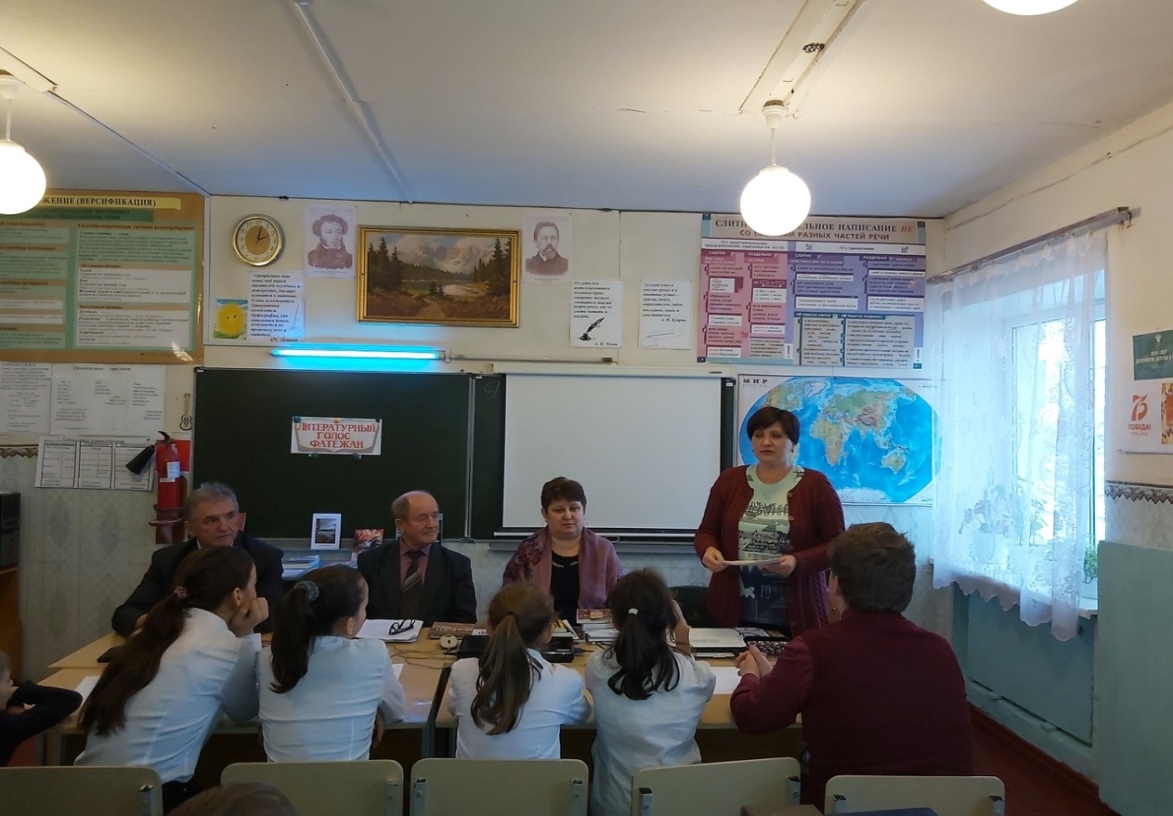 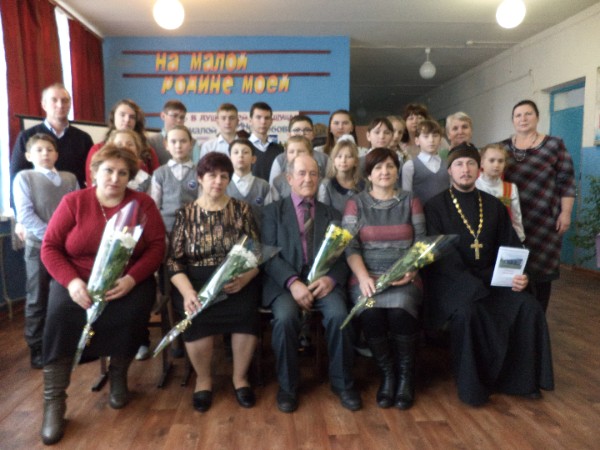 